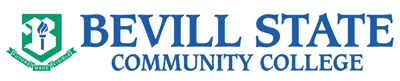 SUGGEST A JOURNALName (required): ____________________________ Date: ____________________________E-mail Address (required): _____________________________________________________Your Status (select one): ____ Student    ____ Faculty/Staff	____ Community PatronJournal Title: ________________________________________________________________If it is available digitally, would you prefer online access? ____ Yes 		____ NoOther information about your request (for example, publisher, DOI)____________________________________________________________________________________________________________________________________________________________________________________________________________________________________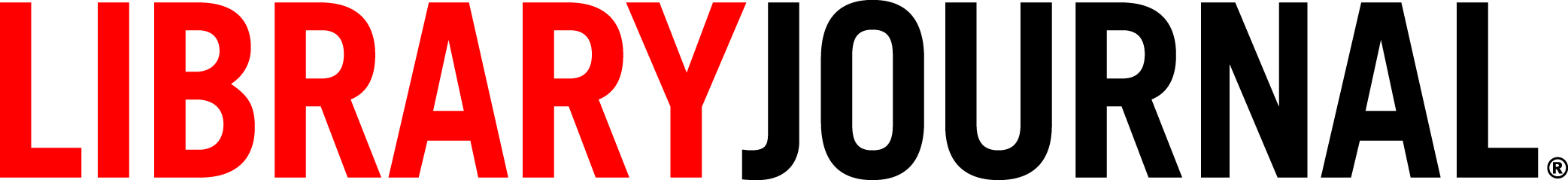 